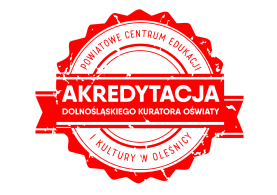 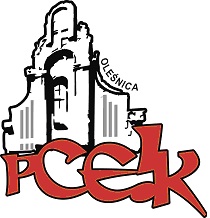 ZAPRASZAMY na szkolenie on-line 
KOD:  W53
Adresaci:  Dyrektorzy szkół, nauczyciele, wychowawcy
Osoba prowadząca:   Iwona Haba - psycholog, trener, konsultant, coach, asesor, współpracownik -wykładowca Dolnośląskiej  Szkoły Wyższej Edukacji, Uniwersytetu Wrocławskiego – wykładowca, współpracownik WSB.
Kierownik merytoryczny: Ryszarda Wiśniewska-Paluch
Termin spotkania: Termin zostanie ustalony po zebraniu grupyCzas trwania:  4 godziny dydaktyczne 
Miejsce: Spotkanie na platformie Teams (uczestnik otrzyma dostęp do spotkania po wysłaniu zgłoszenia udziału na adres e-mail:  sekretariat@pceik.pl )Cele:  Wzrost świadomości i rozumienia potrzeb oraz trudnych, ryzykownych zachowań nastolatków. Doskonalenie wiedzy i umiejętności w  zakresie radzenia sobie  z zachowaniami ryzykownymi oraz uczenie przyjmowania odpowiedzialności przez nastolatków za autonomiczne  decyzje i działaniaPROGRAM SZKOLENIA:Bunt oraz autonomia i odpowiedzialność nastolatka – czyli kiedy dziecko zaczyna dorastać. Potrzeba uznania dla własnej niezależności a deficyty kompetencyjne nastolatków.Od kontroli i odpowiedzialności dorosłych do samokontroli, poczucia wpływu i odpowiedzialności za własne zachowania. „Walka o wpływ i władzę”Własne terytorium, granice i regulacyjne funkcje buntu – potrzeba zrozumienia i wsparcia dorosłych.„Moje mojsze” , czyli jak dbać o autonomie i dochodzić do porozumienia. Typowe sytuacje w relacjach 
z nastolatkami – wskazówki do rozmów z nastoletnim dzieckiem. Nastolatek sabotuje nasze plany, buntuje się przeciwko ustalonym przez nas regułom. Nastolatka wszystko może wyprowadzić z równowagi. Aprobata rówieśników  jest najważniejsza. Nastolatek chce samodzielnie  podejmować decyzje. Nastolatek poszukuje siebie, własnego „Ja”. Nastolatek ciągle potrzebuje rodzica.VerteOsoby zainteresowane udziałem w formie doskonalenia prosimy o przesyłanie zgłoszeń. Zgłoszenie na szkolenie następuje poprzez wypełnienie formularza (załączonego do zaproszenia) i przesłanie go pocztą mailową do PCEiK. Odpłatność:● nauczyciele z placówek oświatowych prowadzonych przez Miasta i Gminy, które podpisały z PCEiK porozumienie dotyczące doskonalenia zawodowego nauczycieli na 2020 rok oraz z placówek prowadzonych przez Starostwo Powiatowe w Oleśnicy –  40 zł●  nauczyciele z placówek oświatowych prowadzonych przez Miasta i Gminy, które nie podpisały z PCEiK porozumienia dotyczącego doskonalenia zawodowego nauczycieli na 2020 rok, nauczyciele z placówek niepublicznych  – 100 złWpłaty na konto bankowe Numer konta: 26 9584 0008 2001 0011 4736 0005Rezygnacja z udziału w formie doskonalenia musi nastąpić w formie pisemnej (np. e-mail), najpóźniej na 3 dni robocze przed rozpoczęciem szkolenia. Rezygnacja w terminie późniejszym wiąże się z koniecznością pokrycia kosztów organizacyjnych w wysokości 50%. Nieobecność na szkoleniu nie zwalnia z dokonania opłaty.